Отчётное собрание прошло в Сунчелеевском сельском поселении 17.02.2018г.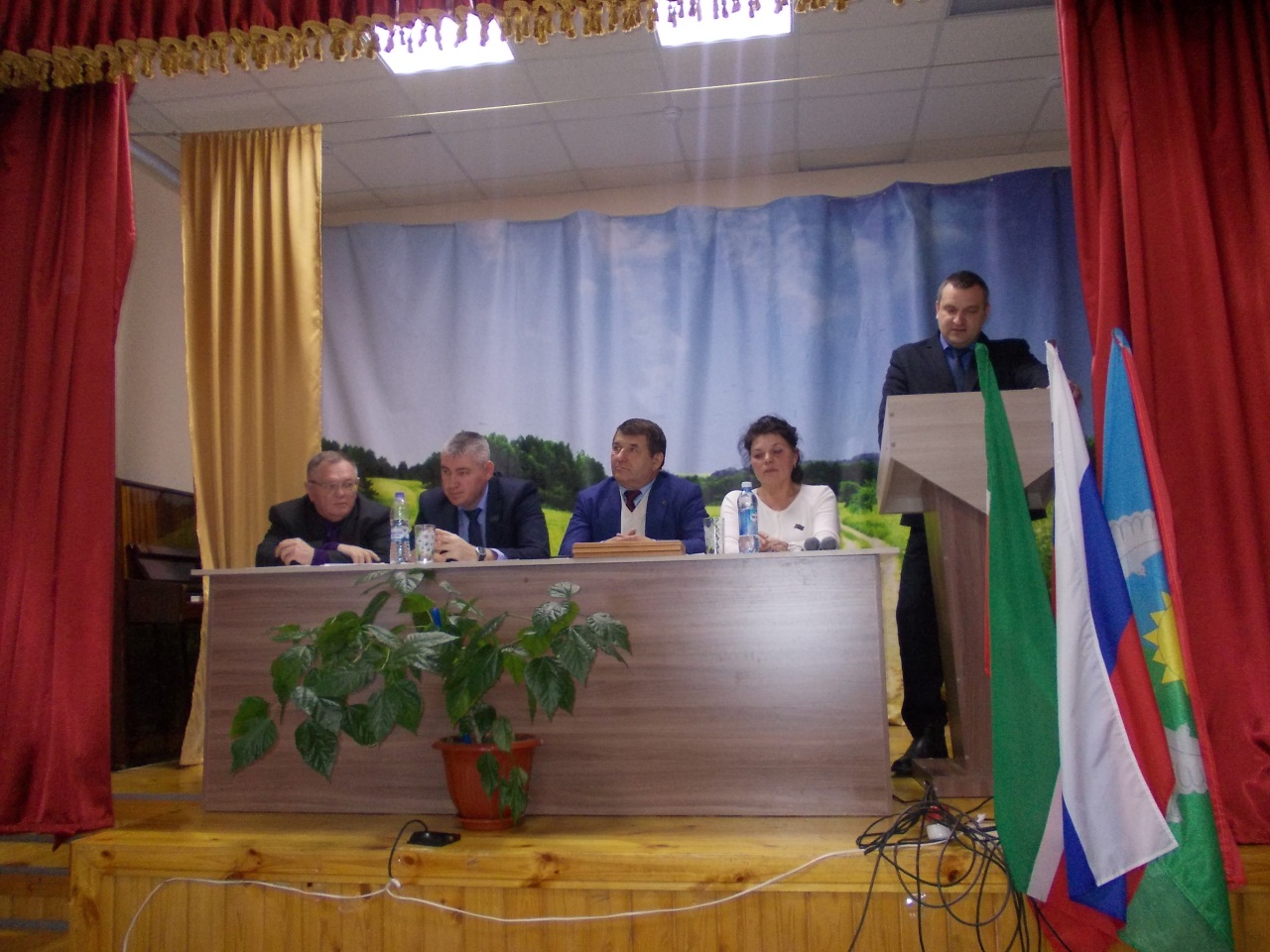 Начался 2018 год, в котором мы планируем:- Благоустроить межпоселенческие дороги, освоить средства самообложения 2017 года;- Обустроить переход по ул. Малая;- Содержать в надлежащем порядке кладбища, свалки, улицы деревень; - Снести старое здание детского сада;- закончить благоустройство колодца на ул. Толстого.- очистить трассу системы водоснабжения в д. Малое Сунчелеево.Кроме запланированного на 2017 год, мы должны задумываться о развитии наших деревень в будущем. В стратегии социально- экономического развития Сунчелеевского сельского поселения на 2016 – 2021 годы и на период до 2030 года освещены основные проблемы социально – экономического развития Сунчелеевского сельского поселения. Основными проблемами является отсутствие рабочих мест, низкий уровень доходов в т.ч. заработной платы в с/х предприятиях и пенсий. Исходя из этого, идёт отток трудоспособного населения и низкая налоговая база. Чтобы решить те или иные вопросы, касающиеся жизнедеятельности поселения, первую очередь надо увеличить налоговую базу за счёт, развития малого и среднего бизнеса, развития семейных ферм и личного подворья. В связи с этим нужно создать единого оператора по реализации с/х продукции по рыночным ценам. В плане до 30 года это;- строительство дороги до М.Сунчелеево и межпоселенческих дорог;-	строительство сети водоснабжения в н.п. М.Сунчелеево. в н.п.Сунчелеево по ул. Молодёжная, Маяковского, Толстого;- капитальный ремонт здания Сунчелеевского СДК;- очистка и благоустройство устье реки Сульча;- строительство детских площадок в д. М.Сунчелеево и в с.Сунчелеево.-